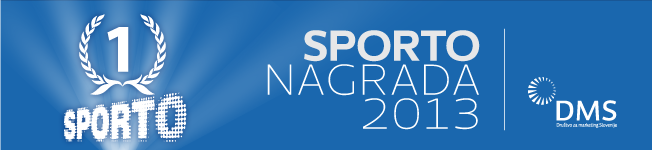 NAJBOLJŠE CELOVITE ŠPORTNO-MARKETINŠKE AKTIVNOSTIPomembno: Prijavnico izpolnite le s tekstom. PPT ali video material priložite ločeno. Prosimo, dosledno upoštevajte dane omejitve besedil. Nepravilno ali nepopolno izpolnjene prijave ne bodo uvrščene v izbor.PRIJAVA PROJEKTAPODATKI O PROJEKTUNaziv projekta (uporabljen bo za vse nadaljnje javne predstavitve):Prijavitelj projekta (podjetje/agencija):Trajanje projekta/akcije (časovno obdobje):Naročnik (v primeru, da je prijavitelj agencija):KONTAKTNI PODATKIIme in priimek kontaktne osebe:Naziv delovnega mesta:Podjetje / Agencija:Naslov:Poštna št. in kraj:Telefon:E-pošta:Spletna stran:POVZETEK PROJEKTA:(povzetek bo uporabljen za spletno glasovanje in v SPORTO katalogu – največ 200 besed)PODROBNEJŠA PREDSTAVITEV PROJEKTA:Načrtovanje, aktivnosti, rezultati (največ 400 besed)AVTORIZACIJA PRIJAVEAVTORIZACIJA PRIJAVEPotrjujem, da so navedeni podatki v prijavnih obrazcih točni ter da vsebujejo kombinacijo športne tematike (športnik, ekipa, športni dogodek, športni program itd.) in komuniciranje z izbrano ciljno skupino. Potrjujem, da je akcija potekala tudi med 15. oktobrom 2012 in 30. oktobrom 2013.Seznanjen sem, da vsi materiali, ki jih prijavitelj dostavi, postanejo last organizatorja SPORTO nagrade in se ne vračajo (razen na izrecno pisno zahtevo). Organizator jih lahko uporabi za promocijo konference. Prav tako sem seznanjen, da bodo vsi prijavljeni projekti predstavljeni na spletni strani www.dmslo.si/sportonagrada, na uradni strani konference www.sporto.si/sportonagrada in v konferenčnem katalogu pred SPORTO konferenco.Jamčim, da sem/smo prijavitelj/i lastnik/i avtorskih pravic prijavljenega dela oz aktivnosti.Seznanjen/a sem s tem, da ima organizator SPORTO nagrade pravico zavrnitve prijave, če prijava krši razpisna pravila.Seznanjen/a sem s tem, da so vse s tekmo povezane odločitve SPORTO nagrade dokončne in zavezujoče.Potrjujem, da so navedeni podatki v prijavnih obrazcih točni ter da vsebujejo kombinacijo športne tematike (športnik, ekipa, športni dogodek, športni program itd.) in komuniciranje z izbrano ciljno skupino. Potrjujem, da je akcija potekala tudi med 15. oktobrom 2012 in 30. oktobrom 2013.Seznanjen sem, da vsi materiali, ki jih prijavitelj dostavi, postanejo last organizatorja SPORTO nagrade in se ne vračajo (razen na izrecno pisno zahtevo). Organizator jih lahko uporabi za promocijo konference. Prav tako sem seznanjen, da bodo vsi prijavljeni projekti predstavljeni na spletni strani www.dmslo.si/sportonagrada, na uradni strani konference www.sporto.si/sportonagrada in v konferenčnem katalogu pred SPORTO konferenco.Jamčim, da sem/smo prijavitelj/i lastnik/i avtorskih pravic prijavljenega dela oz aktivnosti.Seznanjen/a sem s tem, da ima organizator SPORTO nagrade pravico zavrnitve prijave, če prijava krši razpisna pravila.Seznanjen/a sem s tem, da so vse s tekmo povezane odločitve SPORTO nagrade dokončne in zavezujoče.Ime in priimek:Ime in priimek:Podjetje:Podjetje:Datum:Podpis:Prijavnico s priloženim materialom je potrebno najkasneje do srede, 30.10.2012 poslati na naslov: Društvo za marketing Slovenije - DMSSPORTO nagrada 2012Dimičeva ulica 131000 Ljubljana oziroma lahko to storite po elektronski pošti na naslov sporto@dmslo.si. Po prijetju prijave vam bomo poslali račun.Za več informacij smo vam na voljo na telefonski številki 030 33 33 44 oziroma na elektronskem naslovu sporto@dmslo.si.OBRAZEC ZA PLAČILOPrijavnina na tekmovanje za posamezno delo za SPORTO nagrado 2013 znaša 100 EUR + DDVRazglasitev zmagovalcev posameznih kategorij bo potekala v sklopu SPORTO konference, na večerji po prvem konferenčnem dnevu, v četrtek, 21. novembra 2013. Zmagovalec v posamezni kategoriji prejme nagrado v obliki SPORTO skulpture.Ime in priimek kontaktne osebe:Naziv delovnega mesta: Podjetje/Agencija/Klub/Zveza:Naslov:Poštna številka in kraj:Davčna številka:Telefon:e-pošta: OCENA ŽIRIJE (ne izpolnjuje prijavitelj)Pri ocenjevanju bo strokovna žirija upoštevala:kreativnost in inovativnost projekta z vidika uporabe različnih promocijskih in drugih trženjskih aktivnosti doseg in prepoznavnost projekta/dogodka (medijske objave, obisk oz. doseg na zastavljeni ciljni skupini itd.)izvedba in širši družbeni vpliv projekta/dogodkaocena učinkov in koristi za sponzorja/e in ostale deležnike projekta/dogodka priložnosti razvoja in potencialne koristi projekta v prihodnje celoten vtis (izvirnost, inovativnost, zahtevnost, dodana vrednost)